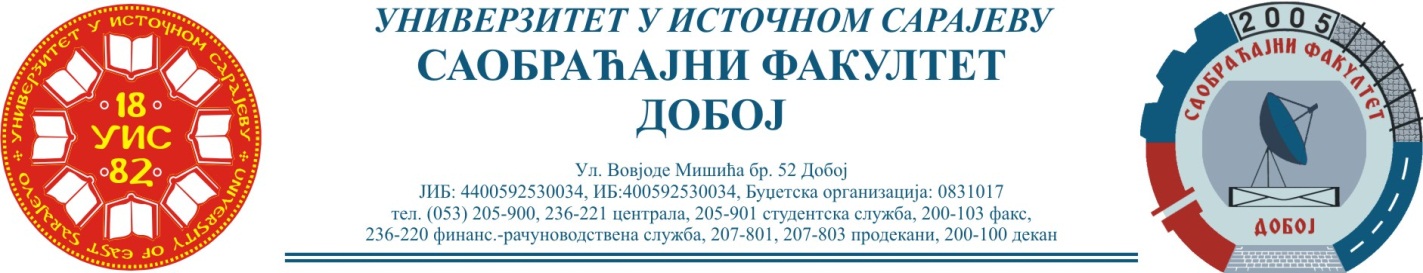 Добој, 19.05.2023. године                                                    РЕЗУЛТАТИ ИСПИТНОГ РОКАПРЕДМЕТ: „МЕХАНИЗАЦИЈА И ТЕХНОЛОГИЈА ПРЕТОВАРА“Одржаног дана: 18.05.2023. годинеУсмени дио испита одржаће се дана        24.05.2023. године          у        0900              часова. 											Предметни професор:Др Ратко Ђуричић, ред. проф.P.брПРЕЗИМЕ И ИМЕБрој индексаПРЕДИСПИТНЕОБАВЕЗЕОСТВАРЕНИ БРОЈ БОДОВА НА ИСПИТУОЦЈЕНА1.Ђурић Јована1044/15+ + =5+30+10=45 (15,75)→ условно (6)задовољава(6)2.Ковачевић Бењамин1096/15+ + =Положиo: 15.03.2021. (24,5)→ (7)добар (7)